English template for brilliant papers about BIM and digital engineering for civil engineering.First name Name1,1 University – Othere-mail : sthg@swhere.xxxAbstractMake it clear and attractive!RésuméIl doit être clair et attractif !Keywords5 maximum.Mots clefs5 maximum.IntroductionText and Figures. 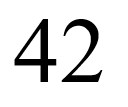 Figure 1: The anser is...Other stuffIf the answer is 42, the question could be:Question 1;Question2;…Table 1 – Legende.BibliographyOnly cited bibliography in text can be detailed here.Attention article de 15 pages maximumQuestionDetailQuestion 1Don’t panicQuestion 2Get a towel……